тел.:(884348)35-4-17, факс: (8-84348)35-4-17, Cher.Nsm@tatar.ruРЕШЕНИЕСовета Черемуховского сельского поселения Новошешминского муниципального района Республики Татарстан     от 29 декабря 2023 года                                                                                         № 39-133  О внесении изменений в решение Совета Черемуховского сельского поселения Новошешминского муниципального района Республики Татарстан от 15.12.2022 № 28-88 «О бюджете Черемуховского сельского поселения Новошешминского муниципального района Республики Татарстан на 2023 год и на плановый период 2024 и 2025 года»       Заслушав и обсудив информацию Главы Черемуховского сельского поселения Новошешминского муниципального района Республики Татарстан Сальциной Е.А. о внесении изменений в решение Совета Черемуховского сельского поселения Новошешминского муниципального района Республики Татарстан от 15.12.2022 №28-88 «О бюджете Черемуховского сельского поселения Новошешминского муниципального района Республики Татарстан на 2023 год и на плановый период 2024 и 2025 годов», Совет Черемуховского сельского поселения Новошешминского муниципального района Республики ТатарстанР Е Ш ИЛ:1. Внести в решение Совета Черемуховского сельского поселения Новошешминского муниципального района Республики Татарстан от 15.12.2022 № 28-88 «О бюджете Черемуховского сельского поселения Новошешминского муниципального района Республики Татарстан на 2023 год и на плановый период 2024 и 2025 годов» (В редакции решений Совета Черемуховского сельского поселения Новошешминского муниципального района Республики Татарстан от 08.06.2023 №33-112; 15.08.2023 №34-115; от 13.11.2023 № 37-124) (далее-  Решение) следующие изменения: 1.1. В подпункте 1 пункта 1 Решения цифры «6846,5» заменить цифрами «7103,2»;1.2. В подпункте 2 пункта 1 Решения цифры «8133,8», заменить цифрами «8686,0»;1.3. В подпункте 3 пункта 1 Решения цифры «1287,3», заменить цифрами «1582,8»;1.4. Таблицу 1 приложения №1 к Решению «Источники финансирования дефицита бюджета Черемуховского сельского поселения Новошешминского муниципального района Республики Татарстан на 2023 год» изложить в новой редакции (прилагается);1.5. Таблицу 1 приложения № 2 к Решению «Прогнозируемые объемы доходов бюджета Черемуховского сельского поселения Новошешминского муниципального района Республики Татарстан на 2023 год» изложить в новой редакции (прилагается).         1.6. Таблицу 1 приложения №3 к Решению «Ведомственная структура расходов бюджета Черемуховского сельского поселения Новошешминского муниципального района Республики Татарстан на 2023 год» изложить в новой редакции (прилагается).           1.7. Таблицу 1 приложения № 4 к Решению «Распределение бюджетных ассигнований по разделам и подразделам, целевым, группам видов расходов классификации расходов бюджета Черемуховского сельского поселения Новошешминского муниципального района Республики Татарстан на 2023 год» изложить в новой редакции (прилагается).          2. Утвердить распределение бюджетных ассигнований с учетом не использованных остатков на начало года в сумме 295,4 тысяч рублей, согласно приложения к настоящему Решению.	3. Опубликовать настоящее решение на «Официальном портале правовой информации Республики Татарстан» в информационно - телекоммуникационной сети «Интернет»: http://pravo.tatarstan.ru., на официальном сайте Новошешминского муниципального района на Портале муниципальных образований Республики Татарстан в информационно-телекоммуникационной сети «Интернет»: http://novosheshminsk.tatarstan.ru.4. Контроль за исполнением настоящего решения возложить на депутатскую комиссию по вопросам бюджета, налогам, финансам и экономике Совета Черемуховского сельского поселения Новошешминского муниципального района Республики Татарстан.Глава Черемуховского сельского поселенияНовошешминского муниципального районаРеспублики Татарстан                                                                                      Е.А. Сальцина    Приложение №1                                                                                                                                                                 к решению Совета Черемуховского                                                                             сельского поселения Новошешминского                                                                  муниципального района                                                                     Республики Татарстан от 15.12.2022 № 28-88  (в редакции решений                                                                             Совета  Черемуховского сельского                                                                                                                                                                    поселения Новошешминского                                                                                                                                                                                                      муниципального района                                                                          Республики Татарстан от 08.06.2023 №33-112;от 15.08.2023 №34-115;от 13.11.2023 №37-124;                                                                                                            от 29.12.2023 №39-133;)                                          таблица 1Источники финансирования дефицита бюджета Черемуховского сельского поселения Новошешминского муниципального района Республики Татарстан на 2023 год                                                                                                                     (тыс. руб.)Приложение №2                                                                                                                                                  к решению Совета Черемуховского                                                                             сельского поселения Новошешминского                                                                             муниципального района                                                                             Республики Татарстан от 15.12.2022 № 28-88  (в редакции  решений                                                                              Совета  Черемуховского сельского                                                                                                                                                                    поселения Новошешминского                                                                                                                                                                                                      муниципального района                                                                          Республики Татарстан  от 08.06.2023 №33-112;от 15.08.2023 №34-115;от 13.11.2023 №37-124;от 29.12.2023 №39-133;)Таблица 1Прогнозируемый объем доходов бюджета Черемуховского сельского поселения Новошешминского муниципального района Республики Татарстан на 2023 год.                                                                                                                   (тыс. руб.)Приложение №3                                                                                                                                                  к решению Совета Черемуховского                                                                             сельского поселения Новошешминского                                                                             муниципального района                                                                             Республики Татарстан от 15.12.2022  № 28-88  (в редакции  решений                                                                              Совета  Черемуховского сельского                                                                                                                                                                    поселения Новошешминского                                                                                                                                                                                                      муниципального района                                                                          Республики Татарстан от 08.06.2023 №33-112;от 15.08.2023 №34-115;от 13.11.2023 №37-124;от 29.12.2023 №39-133;)Таблица 1Ведомственная структура расходов бюджета Черемуховского сельского поселенияНовошешминского муниципального района Республики Татарстан на 2023 год                                                                                                                              (тыс. рублей)Приложение №4                                                                                                                                                  к решению Совета Черемуховского                                                                             сельского поселения Новошешминского                                                                             муниципального района                                                                             Республики Татарстан от 15.12.2022 № 28-88 (в редакции решений                                                                              Совета  Черемуховского сельского                                                                                                                                                                    поселения Новошешминского                                                                                                                                                                                                      муниципального района                                                                Республики Татарстан от 08.06.2023 №33-112;от 15.08.2023 №34-115;от 13.11.2023 №37-124;                                                                                                              от 29.12.2023 №39-133;)Распределениебюджетных ассигнований бюджета Черемуховского сельского поселения Новошешминского муниципального района Республики Татарстанпо разделам, подразделам, целевым статьям, группам видов расходов классификации расходов бюджетовна 2023 год(тыс. рублей)                                                                         Приложение к решению СоветаЧеремуховского сельского поселения                                                                                Новошешминского муниципального                                                                       района Республики Татарстан                                                                           от «29» декабря 2023 № 39-133Распределение бюджетных ассигнований с учетом не использованных остатков на начало года денежных средств                                                                                                                               (тыс. рублей)СОВЕТЧЕРЕМУХОВСКОГО СЕЛЬСКОГО ПОСЕЛЕНИЯ НОВОШЕШМИНСКОГОМУНИЦИПАЛЬНОГО РАЙОНАРЕСПУБЛИКИ ТАТАРСТАН423195, РТ, Новошешминский район,село Слобода Черемуховая, улица Пролетарская, 47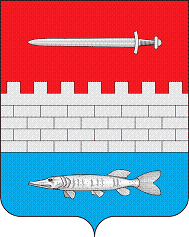 ТАТАРСТАН РЕСПУБЛИКАСЫЯҢА ЧИШМӘМУНИЦИПАЛЬ РАЙОНЫЧЕРЕМУХОВО АВЫЛ ҖИРЛЕГЕСОВЕТЫ423195, РТ, Яңа Чишмә районы,Черемухово Бистәсе авылы,         Пролетар урамы, 47Код показателяНаименование показателяСумма01 00 00 00 00 0000 000Источники внутреннего финансирования дефицитов бюджета-1582,801 05 00 00 00 0000 000Изменение остатков средств на счетах по учету средств бюджета-1582,801 05 00 00 00 0000 500Увеличение остатков средств бюджета-7103,201 05 02 00 00 0000 500Увеличение прочих остатков средств бюджета-7103,201 05 02 01 00 0000 510Увеличение прочих остатков денежных средств  бюджета-7103,201 05 02 01 10 0000 510Увеличение прочих остатков денежных средств бюджетов поселений-7103,201 05 00 00 00 0000 600Уменьшение остатков средств бюджета8686,001 05 02 00 00 0000 600Уменьшение прочих остатков средств бюджета8686,001 05 02 01 00 0000 610Уменьшение прочих остатков денежных средств бюджета8686,001 05 02 01 10 0000 610Уменьшение прочих остатков денежных средств  бюджетов поселений8686,0НаименованиеКод доходаСумма+  -Уточнен.СуммаНалоговые и неналоговые доходы1 00 00000 00 00003487,3+2,03489,3Налоги на прибыль, доходы1 01 00000 00 000094,394,3- налог на доходы физических лиц1 01 02000 01 000094,394,3Налоги на имущество1 06 00000 00 00003106,03106,0- налог на имущество физических лиц, взимаемый по ставкам, принимаемым к объектам налогообложения, расположенным в границах сельских поселений1 06 01030 10 1000106,0106,0- земельный налог с организаций, обладающих земельным участком, расположенным в границах сельских поселений1 06 06033 10 10002100,02100,0- земельный налог с физических лиц, обладающих земельным участком, расположенным в границах сельских поселений1 06 06043 10 1000900,0900,0Госпошлина108 04020 01 1000 0,50,5- государственная пошлина  за совершение нотариальных действий должностными лицами органов местного самоуправления, уполномоченными в соответствии с законодательными актами Российской Федерации на совершение нотариальных действий1 08 04020 01 1000 0,50,5Доходы от использования имущества, находящегося в государственной и муниципальной собственности1 11 00000 00 0000 00071,071,0- доходы от сдачи в аренду имущества, находящегося в оперативном управлении органов управления сельских поселений и созданных ими учреждений (за исключением имущества муниципальных бюджетных и автономных учреждений)1 11 05035 10 0000 68,0+1,569,5- прочие поступления от имущества, находящихся в собственности сельских поселений((за исключением имущества муниципальных бюджетных и автономных учреждений)1 11 09045 10 00003,0-1,51,5Самообложение граждан117 14030 10 0000 215,5+2,0217,5Безвозмездные перечисления2 00 00000 00 00003359,2+254,73613,9Дотация бюджетам поселений на выравнивание бюджетной обеспеченности 2 02 16001 10 00003,73,7Субвенция бюджетам поселений на осуществление первичного воинского учета на территориях, где отсутствуют военные комиссариаты202 35118 10 0000 150,5150,5Субсидии бюджетам сельских поселений на обеспечение комплексного развития сельских территорий2 02 25576 10 00002020,02020,0Межбюджетные трансферты, подлежащие перечислению из бюджетов СП в бюджет РТ   202 49999 10 0000 1185,0+254,71439,7Всего доходов6846,5+256,77103,2НаименованиеКВСРРзПРЦСРВРСуммаНаименованиеКВСРРзПРЦСРВРСуммаИсполнительный комитет Черемуховского сельского поселения Новошешминского муниципального района Республики Татарстан9138686,0Общегосударственные вопросы913012807,9Функционирование высшего должностного лица субъекта Российской Федерации и муниципального образования9130102972,3Непрограммные направления расходов913010299 0 00 0000 0972,3Глава муниципального образования913010299 0 00 0203 0972,3Расходы на выплаты персоналу в целях обеспечения выполнения функций государственными (муниципальными) органами, казенными учреждениями, орга-нами управления государствен-ными внебюджетными фондами 913010299 0 00 0203 0100972,3Функционирование Правительства Российской Федерации, высших исполнительных органов государственной власти субъектов Российской Федерации, местных администраций91301041136,2Непрограммные направления расходов913010499 0 00 0000 01136,2Центральный аппарат913010499 0 00 0204 01136,2Расходы на выплаты персоналу в целях обеспечения выполнения функций государственными (муниципальными) органами, казенными учреждениями, органами управления государственными внебюджетными фондами 913010499 0 00 0204 0100443,1Закупка товаров, работ и услуг для государственных (муниципальных) нужд913010499 0 00 0204 0200682,5Иные ассигнования913010499 0 00 0204 080010,6Другие общегосударственные вопросы 9130113699,4Непрограммные направления расходов913011399 0 00 0000 0699,4Обеспечение деятельности подведомственных учреждений (централизованных бухгалтерий)913011399 0 00 29900605,6Расходы на выплаты персоналу в целях обеспечения выполнения функций государственными (муниципальными) органами, казенными учреждениями, органами управления государственными внебюджетными фондами913011399 0 00 29900100605,6Закупка товаров, работ и услуг для государственных (муниципальных) нужд913011399 0 00 299002000,00Уплата налога на имущество организаций и земельного налога913011399 0 00 9235 044,3Закупка товаров, работ и услуг для государственных (муниципальных) нужд913011399 0 00 0256 05001,4Иные бюджетные ассигнования913011399 0 00 0295 080048,1Национальная оборона91302150,5Мобилизационная и вневойсковая подготовка9130203150,5Непрограммные направления расходов913020399 0 00 0000 0150,5Осуществление первичного воинского учета на территориях, где отсутствуют военные комиссариаты913020399 0 00 5118 0150,5Расходы на выплаты персоналу в целях обеспечения выполнения функций государственными (муниципальными) органами, казенными учреждениями, органами управления государственными внебюджетными фондами913020399 0 00 5118 0100149,5Закупка товаров, работ и услуг для государственных (муниципальных) нужд913020399 0 00 5118 02001,0Сельское хозяйство и рыболовство9130423,7Прочие мероприятия в области агропромышленного комплекса913040523,7Закупка товаров, работ и услуг для государственных (муниципальных) нужд913040514 6 01 7105 080023,7Национальная экономика9130429,4Водное хозяйство913040629,4Непрограммные направления расходов913040699 0 00 0000 029,4Расходы на содержание гидротехнических сооружений913040699 0 00 9043 029,4Закупка товаров, работ и услуг для государственных (муниципальных) нужд913040699 0 00 9043 020029,4Дорожное хозяйство (дорожные фонды)9130409947,0Прочие выплаты913040999 0 00 1000 020010,0Закупка товаров, работ и услуг для государственных (муниципальных) нужд913040999 0 00 7802 0200937,0Другие вопросы в области национальной экономики91304475,5Мероприятия по землеустройству и землепользованию9130412475,5Закупка товаров, работ и услуг для государственных (муниципальных) нужд913041299 0 00 7802 0200475,5Жилищно-коммунальное хозяйство913053208,6Коммунальное хозяйство913050299 0 00 7505 0200308,6Благоустройство91305032900,0Уличное освещение913050399 0 00 7801 0635,5Закупка товаров, работ и услуг для государственных (муниципальных) нужд913050399 0 00 7801 0200635,5Захоронение913050399 0 00 7804 011,7Закупка товаров, работ и услуг для государственных (муниципальных) нужд93050399 0 00 7804 020011,7Прочие мероприятия по благоустройству913050399 0 00 7805 0232,8Закупка товаров, работ и услуг для государственных (муниципальных) нужд913050399 0 00 7805 0200232,8Мероприятия по комплексному развитию сельских поселений913 05 032020,0Закупка товаров, работ и услуг для государственных (муниципальных) нужд913050314 7 04L576 02002000,0Закупка товаров, работ и услуг для государственных (муниципальных) нужд913050314 7 04L576 120020,0Культура91308852,5Обеспечение деятельности клубов и культурно-досуговых центров913080108 4 01 4409 1200852,5Социальная политика9131086,2Социальное обеспечение населения913100355,5Мероприятия в области социальной политики913100303 1 01 0541 030055,5Другие вопросы в области социальной политики913100603 1 01 0541 020030,7Межбюджетные трансферты9131400104,7Отрицательные трансферты в бюджет Республики Татарстан91314039900020860104,7Иные бюджетные ассигнования91314039900020860500104,7Всего расходов8686,0НаименованиеРзПРЦСРВРСуммаНаименованиеРзПРЦСРВРСуммаОбщегосударственные вопросы012807,9Закупка товаров, работ и услуг для государственных (муниципальных) нужд0102972,3Непрограммные направления расходов010299 0 00 0000 0972,3Глава муниципального образования010299 0 00 0203 0972,3Расходы на выплаты персоналу в целях обеспечения выполнения функций государственными (муниципальными) органами, казенными учреждениями, орга-нами управления государствен-ными внебюджетными фондами 010299 0 00 0203 01001136,2Функционирование Правительства Российской Федерации, высших исполнительных органов государственной власти субъектов Российской Федерации, местных администраций01041136,2Непрограммные направления расходов010499 0 00 0000 01136,3Центральный аппарат010499 0 00 0204 01136,3Расходы на выплаты персоналу в целях обеспечения выполнения функций государственными (муниципальными) органами, казенными учреждениями, органами управления государственными внебюджетными фондами 010499 0 00 0204 0100443,1Закупка товаров, работ и услуг для государственных (муниципальных) нужд010499 0 00 0204 0200682,6Иные ассигнования010499 0 00 0204 080010,6Другие общегосударственные вопросы 0113699,4Непрограммные направления расходов011399 0 00 0000 0699,4Обеспечение деятельности подведомственных учреждений (централизованных бухгалтерий)01139900029900542,4Расходы на выплаты персоналу в целях обеспечения выполнения функций государственными (муниципальными) органами, казенными учреждениями, органами управления государственными внебюджетными фондами 011399 0 00 2990 0100605,6Закупка товаров, работ и услуг для государственных (муниципальных) нужд011399 0 00 2990 02000,0Прочие выплаты011399 0 00 92350 020044,3Закупка товаров, работ и услуг для государственных (муниципальных) нужд011399 0 00 2560 02001,4Уплата налога на имущество организаций и земельного налога011399 0 00 0295 048,1Национальная оборона02150,5Мобилизационная и вневойсковая подготовка0203150,5Непрограммные направления расходов020399 0 00 0000 0150,5Осуществление первичного воинского учета на территориях, где отсутствуют военные комиссариаты020399 0 00 5118 0150,5Расходы на выплаты персоналу в целях обеспечения выполнения функций государственными (муниципальными) органами, казенными учреждениями, органами управления государственными внебюджетными фондами020399 0 00 5118 0100149,5Закупка товаров, работ и услуг для государственных (муниципальных) нужд020399 0 00 5118 02001,0Сельское хозяйство и рыболовство0423,7Прочие мероприятия в области агропромышленного комплекса040523,7Закупка товаров, работ и услуг для государственных (муниципальных) нужд040514 6 01 7105 080023,7Национальная экономика0429,4Водное хозяйство040629,4Непрограммные направления расходов040699 0 00 0000 029,4Расходы на содержание гидротехнических сооружений040699 0 00 9043 029,4Закупка товаров, работ и услуг для государственных (муниципальных) нужд040699 0 00 9043 020029,4Дорожное хозяйство (дорожные фонды)040999 0 00 7802 0947,0Прочие выплаты040999 0 00 1000 020010,0Закупка товаров, работ и услуг для государственных (муниципальных) нужд040999 0 00 7802 0200937,0Другие вопросы в области национальной экономики04475,6Мероприятия по землеустройству и землепользованию0412475,6Закупка товаров, работ и услуг для государственных (муниципальных) нужд041214 6 01 7105 0200475,6Жилищно-коммунальное хозяйство053208,6Коммунальное хозяйство050299 0 00 7505 0200308,6Благоустройство05032900,0Уличное освещение050399 0 00 7801 0635,5Закупка товаров, работ и услуг для государственных (муниципальных) нужд050399 0 00 7801 0200635,5Захоронение050399 0 00 7804 011,7Закупка товаров, работ и услуг для государственных (муниципальных) нужд05 0399 0 00 7804 020011,7Прочие мероприятия по благоустройству050399 0 00 7805 0232,8Закупка товаров, работ и услуг для государственных (муниципальных) нужд050399 0 00 7805 0200232,8Мероприятия по комплексному развитию сельских поселений05032020,0Закупка товаров, работ и услуг для государственных (муниципальных) нужд050314 7 04L576 02002000,0Закупка товаров, работ и услуг для государственных (муниципальных) нужд050314 7 04L576 120020,0Культура08852,5Обеспечение деятельности клубов и культурно-досуговых центров080199 0 00 2560 0500852,5Социальная политика1086,2Социальное обеспечение населения100386,2Мероприятия в области социальной политики100303 1 01 0541 030055,5Другие вопросы в области социальной политики100603 1 01 0541 020030,7Межбюджетные трансферты1400104,7Отрицательные трансферты в бюджет Республики Татарстан14039900020860104,7Иные бюджетные ассигнования14039900020860500104,7Всего расходов8686,0КБКСумма т.руб.Примечание0502 9900075050 244 226295,4Оплата за разработку проекта ППЗИтого295,4